FORMULAR APLIKIMI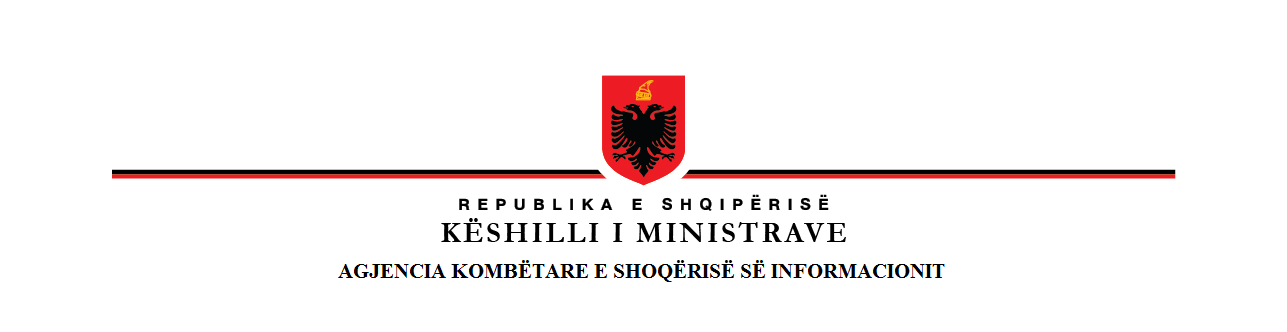 PËR PAJISJEN ME KREDENCIALE NË MODULIN E ADMINISTRATËS PUBLIKE DHE SISTEMIT TË QARKULLIMIT TË DOKUMENTEVE ME NËNSHKRIM ELEKTRONIKKy formular aplikimi plotësohet me të dhënat e punonjësit të autorizuar nga institucioni për t’u pajisur me kredencialet e aksesimit të Modulit të Administratës Publike dhe/ose Sistemit të Qarkullimit të Dokumenteve me Nënshkrim Elektronik.Formulari i plotësuar dhe me vulën e institucionit i dërgohet AKSHI-t me shkresë përcjellëse.Informacion mbi punonjësin e administratësInformacion mbi punonjësin e administratësEmërMbiemëre-mail zyrtarPozicioni i punësSektori/DrejtoriaInstitucioniQytetiAksesi i kërkuar (shënoni ‘PO’ në kolonën e dytë)Aksesi i kërkuar (shënoni ‘PO’ në kolonën e dytë)Moduli i Administratës Publike Sistemi i Qarkullimit të Dokumenteve me Nënshkrim Elektronik